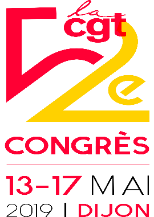 Retraite et solidarité : de nouveaux reculs en perspectiveLe Haut-commissaire à la réforme des retraites s'attaque aux dispositifs de solidarité en les sortants du système de retraite.Aujourd'hui, certaines  périodes  de maternité, d’arrêt pour maladie,  chômage ou d’invalidité sont prises en compte pour valider des trimestres entrant dans le calcul de Retraite : on les appelle « des périodes assimilées ». Pour La Cgt, ces dispositifs sont indispensables dans un système de retraite par répartition solidaire afin de  compenser les accidents ou événements de la vie. Ils doivent être confortés et chaque salarié quel que soit son lieu de travail doit en bénéficier. L’intégralité de ces droits de solidarité doit être pris en compte dans le cœur du système de retraite, et non renvoyés à un hypothétique financement par l’impôt pouvant être remis en cause  chaque année par la loi de finances.Or c’est précisément ce que propose le Haut-commissariat pour les périodes dites assimilées.Leur financement reposerait sur un fonds de solidarité alimenté par des recettes fiscales, ou par des transferts depuis les autres branches de la sécurité sociale.Ainsi, le risque est grand que ces dispositifs de solidarité deviennent  une variable d'ajustement budgétaire du futur système, car  tout le monde sait aujourd’hui que l’objectif pour le gouvernement  est la baisse de la  part du PIB  consacrée aux retraites (de 14 à 11 %). La CGT  est totalement opposée à cette approche budgétaire qui tourne le dos à la réponse aux besoins des personnes Cela entraînerait des baisses de pensions conséquentes et touchant particulièrement les femmes  les jeunes en contrats précaires, les salariés  en fin de carrière jetés au chômage parce que  jugés trop vieux ou trop chers par le patronat, les salarié malades, victimes d’accident du travail ou de maladies professionnelles invalides ou en situation de handicap.Le  projet comporte également des risques pour  le minima de pension obtenu après une carrière complète qui pourrait être fixé à un pourcentage en dessous du smicPour la CGT, aucun retraité ne doit  percevoir une pension inférieure au SMIC sous peine de ne pouvoir vivre dignement Voilà donc les  nouvelles fables du Haut-commissaire. La démonstration est faite qu'un euro cotisé ne pourra pas donner les mêmes droits pour tous.Pour la CGT, il est urgent de dissiper l'écran de fumée dressé par le gouvernement. Elle appelle d'ores et déjà tous les salariés à s'inscrire dans les manifestations du 1er mai pour la défense et l'amélioration de notre système de retraites solidaire.Montreuil, le 15 avril 2019